EligibilityWho can apply:Recent National Art School BFA, BFA Hons, GDFA or MFA graduates (within the last 5 years).Final year BFA or MFA students with a demonstrated history of high academic achievement.Current National Art School teaching/academic staff (including sessional). Please note that in the event that a successful applicant is a permanent staff member, appropriate leave arrangements will need to be considered.PLEASE NOTE: APPLICATIONS CLOSE 5PM, Friday 12 August 2022.ResidencyThe Onslow Storrier National Art School Paris Studio is located at the Cité Internationale des Arts in Paris. The residency has been established for the National Art School’s alumni, students, and staff through the generosity of Annette Onslow and Tim Storrier, and with the help and support of the Friends of the National Art School. There are two residencies of three-month periods in 2022.La Cité Internationale des Arts is located on the Right Bank in Rue de l’Hôtel de Ville in the 4th arrondissement overlooking the river Seine, near many commercial and public galleries and only a short walk to Notre Dame Cathedral. There are 270 studios at La Cité.A residency at the Onslow Storrier National Art School Paris Studio is a chance for you to develop your practice and studies in one of the great centres of artistic excellence. Selection CriteriaThe Residencies will be awarded to applicants:Who demonstrate a record of artistic achievement and dedication to their practice;Who can clearly articulate the benefit of the residency to their artistic development and;Who, in the opinion of the selection panel, would benefit from such an opportunity at this stage of their career.Please note that the dates of the three-month residencies are not negotiable.The Selection Committee is not compelled to offer all residencies.Only applications which are complete and fulfil all eligibility requirements will be considered. Failure to abide by the rules set down by La Cité in regard to residence and use of the studio including any damage to the building or contents will result in the forfeiture of the bond held by La Cité.ApplicationsAll applicants must complete all parts of the application formAll applications will be considered by a selection panel comprising suitable representatives of the National Art SchoolThe panel may request to meet with an applicant to discuss their application furtherConditions Selected applicants must agree to cover costs of the residency including:Monthly fees and Bond payment to the Cité Internationale des Arts for the 3 months;Personal living expenses throughout the residency including meals, art materials, museum & gallery entry fee and so on;All necessary travel expenses between Australia and Paris;All travel, medical, and other insurance necessary for the period of travel and residency. Evidence of this insurance must be provided to the National Art School.The residency period awarded will be set at the discretion of the Selection Committee but will have regard to the preferred period indicated in your application. Selected applications will need to complete the acquittals process.ACQUITTAL OF RESIDENCYThe selected applicants will be required to:Take part in a panel discussion to advertise the residency to students and alumni in June 2024, where they will speak for approximately 10-15 minutes about their residency, to a PowerPoint presentation.Provide high-resolution photographs and a quote of approximately 200 words that can be used by NAS for promotional purposes and in publications including the Annual Report and Yearbook.Submit an approximately 1000-word report no later than eight weeks post-residency regarding their residency, experience and project.Donate a work made during or related to their residency to the NAS Collection.RESIDENCY COSTSAllow for the costs of being away from home for an extended period such as ongoing home expenses like rent/mortgage, and make provision for any possible reduction/loss of wages while you are away from Australia.The cost of travel from Australia to Paris, and any additional side trips.Mandatory fees & payments to La Cité Internationale des Arts.Key Dates:APPLICATION FORMThis application including all required documentation must be submitted by email to:Onslow Storrier La Cite Paris Residencymarilyn.schneider@nas.edu.auAttention: Marilyn SchneiderAcademic AdministratorNational Art School, Forbes St, DARLINGHURST NSW 2010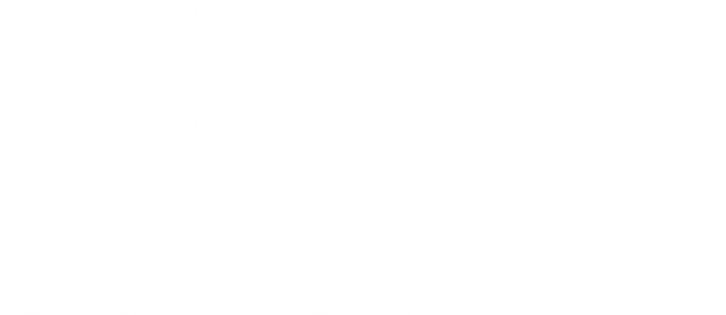 ONSLOW STORRIER NAS RESIDENCY, LA CITÉ INTERNATIONALE DES ARTS, PARISFees to La CitéOne Person Two PeopleIndicative monthly fees €542 per month€679 per monthFees to La CitéOne Person for 3 monthsTwo people for 3 monthsBond (refundable)€542€6793 Months fee€1,626€1,962Total€2,143€2,641Closing date for applications: 	All applicants notified of outcome:Residency commences (approximate dates):Friday 12 August 2022Monday 12 September 20223 January – 27 March 20233 April – 27 June 20233 July – 27 September 20233 October – 27 December 2023PERSONAL DETAILSPERSONAL DETAILSFirst Name:Surname:Postal address:Postal address:State:Postcode:Phone:Email:Please tick the number of people attending: ☐ one person; ☐ two people.Please tick the number of people attending: ☐ one person; ☐ two people.ELIGIBILITY TO APPLYELIGIBILITY TO APPLYRecent graduates (alumni)Recent graduates (alumni)Please tick your degree/s achieved at the National Art School:  ☐ BFA  ☐BFA Hons  ☐ GDFA  ☐ MFA.Please tick your degree/s achieved at the National Art School:  ☐ BFA  ☐BFA Hons  ☐ GDFA  ☐ MFA.Year highest degree completed:Year highest degree conferred:Final year studentsFinal year studentsI am a current final year student: ☐ BFA ☐ MFA.I am a current final year student: ☐ BFA ☐ MFA.Teaching staffTeaching staffNational Art School teaching/academic position title:National Art School teaching/academic position title:Number of years teaching at the National Art School:Number of years teaching at the National Art School:AllAllI am an Australian citizen or permanent resident ☐ (please tick)I am an Australian citizen or permanent resident ☐ (please tick)RESIDENCY PERIOD PREFERREDRESIDENCY PERIOD PREFERREDRESIDENCY PERIOD PREFERREDPlease number in order of preference your residency period where 1 is the most preferred and 2 is the least preferred (please note these are approximate dates):Please number in order of preference your residency period where 1 is the most preferred and 2 is the least preferred (please note these are approximate dates):Please number in order of preference your residency period where 1 is the most preferred and 2 is the least preferred (please note these are approximate dates):NumberResidency PeriodComments3 January – 27 March 20233 April – 27 June 20233 July – 27 September 20233 October – 27 December 2023REFEREESPlease state the names, addresses, phone numbers and email addresses of two referees who are conversant with your art practice and scholarship and who support your application. Referee 1:Referee 2:AUSTRALIAN CITIZENSHIPPlease confirm you are an Australian citizen or Australian resident and able to gain any necessary visa – Please tick below:Yes		NoPROPOSALPlease write and attach your Proposal addressing the following areas. Please ensure you submit a typed proposal in PDF format.Artist Statement summarising current practice (no more than 500 words) Rationale for undertaking the residency at La Cite International Des Arts in Paris (no more than 150 words) Please identify any specific requirements (e.g. access, workshops, OH&S, etc.)SUPPORTING MATERIALPlease attach the following to your application.Your proposal, as outlined above.A summary CV outlining your professional profile and achievement (of not more than two pages) in PDF format. A maximum of 10 images, presented in PowerPoint format, with only one image per slide not exceeding 1MB per image. Please note: the PowerPoint should be saved as .ppt NOT .pdf. Each slide should include the name of artist, title, date, medium, and dimensions: For moving image-based artists only, a high-quality video of up to two minutes presented as a single-track show reel.The panel reserves the right to not assess applications that do not include specified supporting material correctly formatted as outlined above.ESTIMATED EXPENSESESTIMATED EXPENSESItemised ExpensesEstimated costs in $AUDFees to La Cité (see page 2)Return flights to ParisInsurance (travel, medical and personal liability)Daily living expenses during the residencyArt materialsOther travel costsOther please specifyTotalDECLARATION & CONSENTI ___________________________[PRINT FULL NAME] understand that if my application is successful, I will be required to sign a release and indemnity in the form required by the Selection Committee; that my personal information may be collected, used and transmitted (including overseas) in accord with the Privacy Statement. I acknowledge that it is a condition of accepting the offer of a Residency that I will provide proof that I have the appropriate insurance (travel, medical & personal liability), for the period of the Residency. I accept and abide by all rules and regulations as required by La Cité and will pay directly in advance the monthly fee of approximately €517 per month (€679 per month for 2 people). I understand the bond of one month’s fee held by La Cité will only be refunded provided all payments are met and the studio including its contents are left in their original condition. I declare that all information supplied in this application is correct and the artwork identified is entirely my own.Sign_____________________________________________ Date ___________________PRIVACY STATEMENTThe National Art School will collect applicants’ personal information for the purpose of selecting suitable candidates to take the Onslow Storrier National Art School Paris Studio Residency at La Cité Internationale des Arts and for all related purposes. This information may be provided to other parties, including Tim Storrier and his nominated representative, Annette Onslow and her nominated representative, their respective insurers, La Cité and other service providers, including professional advisers, who may assist them in their operation or in relation to this Residency. If the personal information is not provided, the application may not be considered. The National Art School may transmit personal information overseas and any applicant hereby consents to such transmission. I have read and accept this Privacy Statement.Signed __________________________________ Date_____________________________The National Art School will collect applicants’ personal information for the purpose of selecting suitable candidates to take the Onslow Storrier National Art School Paris Studio Residency at La Cité Internationale des Arts and for all related purposes. This information may be provided to other parties, including Tim Storrier and his nominated representative, Annette Onslow and her nominated representative, their respective insurers, La Cité and other service providers, including professional advisers, who may assist them in their operation or in relation to this Residency. If the personal information is not provided, the application may not be considered. The National Art School may transmit personal information overseas and any applicant hereby consents to such transmission. I have read and accept this Privacy Statement.Signed __________________________________ Date_____________________________